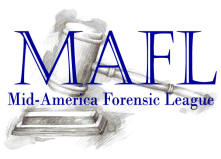 FALL 2017 Coaches MeetingSeptember 30, 2017AGENDA:Members in attendance: Karen Morris (University Wisconsin-Eau Claire), Bill Heinze (University of Minnesota), Elliot Fischer (University Wisconsin-Oshkosh), Mikey Martinez (University of Illinois-Chicago), Ken Young (Bradley University), Chrys Rodriguez (Bradley University), Lillian Lamoreux (Bradley University), Seth Peckham (Western Kentucky University), John Stanley (North Central College), Lisa Roth (University Wisconsin-Milwaukee), Maddison Jansen (Illinois State University), Tara Mcmanus (Northwestern University), Rebecca Buel Young (Monmouth College)Treasure’s Report Meeting commenced 12:02Total Trophy Expenditure for 2017-18: $1,400 (about $200 less than 16-17)Balance before MAFL #1-2: $2,941Anticipated MAFL #1-2 income: $2,500Announcements:Sade Barfield appointed by President to MAFL SecretaryElection for new at-large member Lisa nominated Katie Brunner, Katie accepted and was confirmedMAFL Intern applications will be due at MAFL #3 Registration – please inform seniors!Go to the new 2017-18 Tournament LP VolunteersMAFL #3-4: October 22-23, 2016 – University of Northern IowaMAFL 3 – IMP:  Eau Claire_ 	              EXTEMP: __UNI_____MAFL 4 – IMP:  Eau Claire_   	EXTEMP: ___U of M____MAFL #5-6: January 28-29, 2017 – Northern Illinois UniversityMAFL 5 – IMP:  __Mankato____  	EXTEMP: ____WKU_____MAFL 6 – IMP:  __Mankato__  	EXTEMP: ____WKU_____MAFL #7-8: February 25-26, 2017 – Illinois State/Bradley UniversityMAFL 7 – IMP:  _Bradley___  	EXTEMP: ____ISU____MAFL 8 – IMP:  _Bradley____  	EXTEMP: __Oshkosh___New Business?Adjournment Meeting Ended 12:13